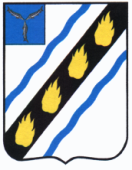 АДМИНИСТРАЦИЯЗОЛОТОСТЕПСКОГО МУНИЦИПАЛЬНОГО ОБРАЗОВАНИЯСОВЕТСКОГО МУНИЦИПАЛЬНОГО РАЙОНА
САРАТОВСКОЙ ОБЛАСТИПОСТАНОВЛЕНИЕот 24.09.2020 № 38с. АлександровкаО признании утратившим силу постановления от 13.04.2020г. № 20Руководствуясь Федеральным законом Российской Федерации от 06.10.2003 г. № 131-ФЗ «Об общих принципах организации местного самоуправления в Российской Федерации»,  Уставом  Золотостепского  муниципального образования Советского  муниципального района, администрация  Золотостепского  муниципального образования ПОСТАНОВЛЯЕТ:1. Признать утратившим силу постановление:	- № 20 от 13.04.2018г. «Об утверждении перечня  имущества, планируемого к  передаче  субъектам  малого  и среднего  предпринимательства в Золотостепском  муниципальном  образовании Советского  муниципального района  Саратовской области»;2. Настоящее постановление вступает в силу со дня его официального опубликования в  установленном  порядке.Глава Золотостепскогомуниципального образования 			                              А.В.Трушин